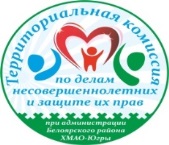 Информационный  каталог с перечнем  мероприятий,проводимых в учреждениях  Белоярского  районав период зимних каникул  2017-2018 учебного года(возрастная категория 7-12 лет)№ п/пНаименование меропрития(возрастная категория)Дата и время проведенияМесто проведения,контактные телефоныг. Белоярскийг. Белоярскийг. Белоярскийг. Белоярский1Организация лагеря с круглосуточным пребыванием детей «Северянка» (6+)02.01.2018 –08.01.2018МАУ «База спорта отдыха и спорта «Северянка»,тел. 2-16-42, +790888198002«Мешок с подарками», конкурсная новогодняя программа    (6+)26.12.201717.00 часовмолодежный клуб «Дельфин»,ул. Школьная, д. 8А, тел. 3-77-873Новогоднее представление на  льду «Киностудия Деда Мороза»   (6+)23.12.201715.00 часовМАУ «Дворец спорта»Ледовый корт, тел. 2-29-524Новогоднее представление на  льду   (6+)03.01.201812.00 часовМАУ «Дворец спорта»Ледовый корт, тел. 2-29-525Новогоднее представление на  льду    (6+)04.01.201812.00 часовМАУ «Дворец спорта»Ледовый корт, тел. 2-29-526Новогодний турнир  по мини-футболу  среди  детских  команд    (6+)               04.01.2018 -06.01.201811.00 часовМАУ «Дворец спорта» спортивный зал,тел. 2-29-527 Новогодний турнир по шахматам (дети)   (6+)03.01.2018 - 06.01.201811.00 часовМАУ «Дворец спорта» спортивный зал «Олимп»,тел. 2-29-528Новогоднее представление на  льду   (6+)05.01.201812.00 часовМАУ «Дворец спорта»Ледовый корт, тел. 2-29-529Новогоднее представление на  льду   (6+)06.01.201812.00 часовМАУ «Дворец спорта»Ледовый корт, тел. 2-29-5210Новогоднее представление на  льду «Киностудия Деда Мороза» (6+)23.12.2017МАУ «Дворец спорта», Ледовый корт, тел. 2-29-5211«Мастерская Снегурочки»: творческие мастер-классы (6+)29.12.2017 04.01.2018 Центральная районная библиотека МАУК БЦБС, тел.2-30-2212«Волшебница – зима»: мастер-класс по изготовлению электронной Рождественской  открытки  (6+)29.12.2017 МАУК БЦБС Юношеская библиотека им. А.Н. Ткалуна, тел.2-73-83 13Театрализованное представление «В гостях у сказки» (6+)23.12.2017 МАУК Белоярского района «Этнокультурный центр», тел.2-38-3414Новогодний турнир  по мини-футболу  среди  детских  команд   (6+)              04-06.01.201811.00-14.30 часовМАУ «Дворец спорта» спортивный зал, тел. 2-29-5215Новогодний турнир по шахматам (6+)04-06.01.201811.00-16.00 часовМАУ «Дворец спорта» спортивный зал «Олимп16«Новогодний Снежок-снеговичок»: мастер-класс (6+)04.01.2018 МАУК БЦБС Детская библиотека, тел.2-38-03 17«По стране гуляет праздник, это Новый год – проказник»: праздничная мозаика (6+)06.01.2018МАУК БЦБС Детская библиотека, тел.2-38-0318Заказные дискотеки «Новогодний маскарад для продвинутых ребят» (до 12)21.12.201717.00 часовМАУ ДО «Дворец детского (юношеского) творчества, г.Белоярский, ул. Лысюка, д.4, фойе, тел. 2-17-2919Театрализованное представление+хороводы вокруг елки «Новогодний бал для Золушки» (0+)22.12.201714.00 часовМАУ ДО «Дворец детского (юношеского) творчества, г.Белоярский, ул. Лысюка, д.4, актовый зал, фойе20Заказные дискотеки «Новогодний маскарад для продвинутых ребят» (до 12)22.12.201717.00 часовМАУ ДО «Дворец детского (юношеского) творчества, г.Белоярский, ул. Лысюка, д.4, фойе, тел. 2-17-2921Заказные дискотеки «Новогодний маскарад для продвинутых ребят» (до 12)23.12.201717.00 часовМАУ ДО «Дворец детского (юношеского) творчества, г.Белоярский, ул. Лысюка, д.4, фойе, тел. 2-17-2922Заказные дискотеки «Новогодний маскарад для продвинутых ребят» (до 12)25.12.201717.00 часовМАУ ДО «Дворец детского (юношеского) творчества, г.Белоярский, ул. Лысюка, д.4, фойе, тел. 2-17-2923Заказные дискотеки «Новогодний маскарад для продвинутых ребят» (до 12)26.12.201717.00 часовМАУ ДО «Дворец детского (юношеского) творчества, г.Белоярский, ул. Лысюка, д.4, фойе, тел. 2-17-29п. Лыхмап. Лыхмап. Лыхмап. Лыхма24«Новогодний турнир» развлекательная программа  (6+)27.12.201719.00 часовмолодежный клуб «Романтик»п. Лыхма, ул. ЛПУ 35, тел. 4-88-6725«Зимние приключения на планете Земля»,  новогодняя программа     (6+)29.12.201718.00 часовмолодежный клуб «Романтик»п. Лыхма, ул. ЛПУ 35, тел. 4-88-6726Выставка-конкурс «Новогодняя сказка» (6+)22.12.2017- 28.12.2017 Муниципальное бюджетное учреждение «Центр культуры и спорта «Лыхма», тел. 4-84-2027Творческая мастерская «Закружился Новый год» (6+)28.12.2017Библиотека в п. Лыхма МАУК БЦБС, тел.4-89-47Культурно-спортивный комплекс Бобровского ЛПУТелефон для справок 4-87-76Культурно-спортивный комплекс Бобровского ЛПУТелефон для справок 4-87-76Культурно-спортивный комплекс Бобровского ЛПУТелефон для справок 4-87-76Культурно-спортивный комплекс Бобровского ЛПУТелефон для справок 4-87-76п. Сосновкап. Сосновкап. Сосновкап. Сосновка28Час творчества «Блеск Новогодней игрушки» (6+)29.12.2017  Библиотека в п. Сосновка МАУК БЦБС29Конкурсно-развлекательная программа «Новогодние приключения Маши и Вити» (6+)25.12.201716.00 часовДДЮТ п.Сосновка, ул. Центральная, д.330«Рождественский сочельник» (конкурсно-познавательное мероприятие) (6+)06.01.201814.00 часовДДЮТ п.Сосновка, ул. Центральная, д.3Физкультурно-оздоровительный комплекс Сосновского ЛПУТелефон для справок 4-68-18Физкультурно-оздоровительный комплекс Сосновского ЛПУТелефон для справок 4-68-18Физкультурно-оздоровительный комплекс Сосновского ЛПУТелефон для справок 4-68-18Физкультурно-оздоровительный комплекс Сосновского ЛПУТелефон для справок 4-68-18п. Верхнеказымскийп. Верхнеказымскийп. Верхнеказымскийп. Верхнеказымский31Развлекательная программа «В гостях у Деда Мороза» (6+)26.12.201715.00 часовДДЮТ п.Верхнеказымский, 1 мкр., д.832КВН «Здравствуй Зимушка-зима»(6+)27.12.201715.00 часовДДЮТ п.Верхнеказымскийю, 1 мкр., д.833Игровая программа «Зимние забавы»(6+)04.01.201815.00 часовДДЮТ п.Верхнеказымский, 1 мкр., д.8 34Рождественские посиделки (6+)05.01.201815.00 часовДДЮТ п.Верхнеказымский, 1 мкр., д.8Культурно-спортивный комплекс Верхнеказымского ЛПУТелефон для справок 4-75-06Культурно-спортивный комплекс Верхнеказымского ЛПУТелефон для справок 4-75-06Культурно-спортивный комплекс Верхнеказымского ЛПУТелефон для справок 4-75-06Культурно-спортивный комплекс Верхнеказымского ЛПУТелефон для справок 4-75-06с.п. Сорумс.п. Сорумс.п. Сорумс.п. Сорум35Веселые старты на воде (6+)26.12.2017 Муниципальное бюджетное учреждение «Центр культуры и спорта» п. Сорум36Спортивно-развлекательная программа «Веселые каникулы!» (6+)05.01.2018 Муниципальное бюджетное учреждение «Центр культуры и спорта» п. Сорум37Рождественский конкурс «Ёлочная игрушка» (6+)06.01.2018 Муниципальное бюджетное учреждение «Центр культуры и спорта» п. Сорум38Конкурсно-игровая программа «Новогодний переполох» (6+)05.01.2017 Библиотека в п. Сорум МАУК БЦБС39Беседа,  презентация «Один дома» Правила поведения на новогодних каникулах (7+)26.12.2017ДДЮТ п.Сорум, ул. Строителей, д. 640Просмотр мультипликационного фильма и беседа «ПДД для детей» Правила поведения в зимний период(6+)26.12.2017ДДЮТ п.Сорум, ул. Строителей, д. 641«В снежном царстве, морозном государстве». Проведение новогоднего праздника(6+27.12.2017ДДЮТ п.Сорум, ул. Строителей, д. 642Съёмка новогодней серии Ералаш(6+)05.01.2018ДДЮТ п.Сорум, ул. Строителей, д. 643Выставка рисунков «Любимый праздник Новый год»(6+) 25.12.2017- 07.01.2018ДДЮТ п.Сорум, ул. Строителей, д. 6Физкультурно-оздоровительный комплекс Сорумского ЛПУТелефон для справок 3-67-45Физкультурно-оздоровительный комплекс Сорумского ЛПУТелефон для справок 3-67-45Физкультурно-оздоровительный комплекс Сорумского ЛПУТелефон для справок 3-67-45Физкультурно-оздоровительный комплекс Сорумского ЛПУТелефон для справок 3-67-45с.п. Полноват, с.п. Ванзеватс.п. Полноват, с.п. Ванзеватс.п. Полноват, с.п. Ванзеватс.п. Полноват, с.п. Ванзеват44Турнир знатоков «Литературные жмурки» (6+)27.12.2017 Библиотека в п. Полноват МАУК БЦБС45Демонстрация детского анимационного фильма «Подводная эра» (6+)29.12.2017 03.01.2018 Муниципальное казённое учреждение культуры «Сельский дом культуры «Родник» с. Полноват46Утренник «Новогодняя фантазия» (6+)04.01.2018 МАУК БЦБС Библиотека в с. Ванзеват с.п. Казымс.п. Казымс.п. Казымс.п. Казым47Игровая программа «Поздравляем с Рождеством – настоящим волшебством!» (6+)06.01.2018 Библиотека в с. Казым им. А.К. Волдиной МАУК БЦБСВ дни зимних каникул работает Этнографический выставочный зал в с.п. Казым МАУК Белоярского района «Этнокультурный центр»:26, 27, 28, 29, 30 декабря, 03, 04, 05, 06, 08 января – с 10.00 до 18.00 час.  31 декабря, 01, 02, 07 января – выходные дниВ дни зимних каникул работает Этнографический выставочный зал в с.п. Казым МАУК Белоярского района «Этнокультурный центр»:26, 27, 28, 29, 30 декабря, 03, 04, 05, 06, 08 января – с 10.00 до 18.00 час.  31 декабря, 01, 02, 07 января – выходные дниВ дни зимних каникул работает Этнографический выставочный зал в с.п. Казым МАУК Белоярского района «Этнокультурный центр»:26, 27, 28, 29, 30 декабря, 03, 04, 05, 06, 08 января – с 10.00 до 18.00 час.  31 декабря, 01, 02, 07 января – выходные дниВ дни зимних каникул работает Этнографический выставочный зал в с.п. Казым МАУК Белоярского района «Этнокультурный центр»:26, 27, 28, 29, 30 декабря, 03, 04, 05, 06, 08 января – с 10.00 до 18.00 час.  31 декабря, 01, 02, 07 января – выходные дни